MBR 31/46 Hamm - BC Traktor Schwerin 10:10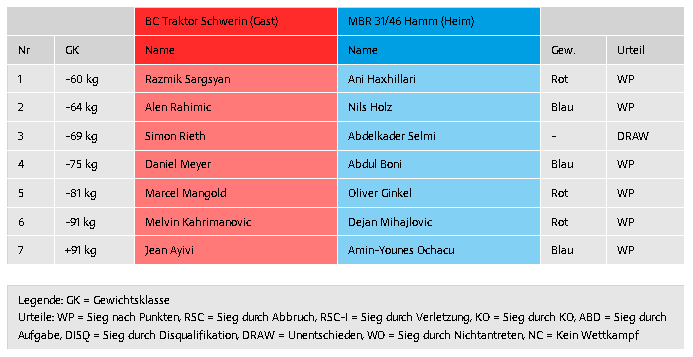 source: https://www.boxverband.de/   ________________________________________________________________________________________________2024 Bundesliga Season | 2024 ResultsGerman Bundesliga – Final no 1Sporthalle an der Lohschule, HammApril 27, 2024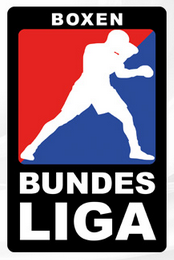 